OSNOVNA ŠOLA KRMELJ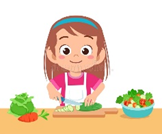 Jedilnik od 4. 1. do 8. 1. 2021DOBER TEK 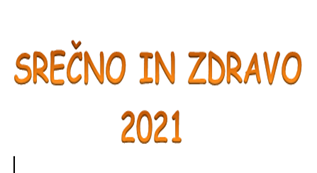 PRIDRŽUJEMO SI PRAVICO DO SPREMEMBE JEDILNIKA ZARADI DOBAVE SUROVIN DOBAVITELJEV in PRILAGODITVE JEDILNIKA STAROSTI OTROK. DNEVNO JE OTROKOM NA VOLJO VODA IN MALO SLADKAN  ČAJ.S podpisanimi obarvanimi številkami so na jedilniku označeni alergeni! Seznam alergenov se nahaja v okvirčku na dnu jedilnika.VSE VRSTE KRUHA IN PEKOVSKEGA PECIVA VSEBUJEJO GLUTEN (1), v sledovih lahko vsebujejo še 3,6,7,8,11,13Jedilnik se sproti prilagaja različnim dietam.SNOVI ALI PROIZVODI, KI POVZROČAJO ALERGIJE ALI PREOBČUTLJIVOSTI:1. ŽITA, KI VSEBUJEJO GLUTEN (A: pšenica, B: rž, C: ječmen, D: oves, E: pira, F: kamut); 2. RAKI IN PROIZVODI IZ NJIH; 3. JAJCA IN PROZVODI IZ NJIH; 4. RIBE IN PROIZVODI IZ NJIH: 5. ARAŠIDI (KIKIRIKI) IN PROIZVODI IZ NJIH; 6. SOJA IN PROIZVODI IZ NJE; 7. MLEKO IN PROIZVODI, KI VSABUJEJO LAKTOZO; 8. OREŠKI (vrsta je označena na jedilniku); 9. LISTNA ZELENA IN PROIZVODI IZ NJE; 10. GORČIČNO SEME IN PROIZVODI IZ NJEGA; 11. SEZAMOVO SEME IN PROIZVODI IZ NJEGA; 12. ŽVEPLOV DIOKSID IN SULFITI; 13. VOLČJI BOB; 14. MEHKUŽCI IN PROIZVODI IZ NJIH;KosiloPONPrežganka z jajčko1(A),3,7,9Goveji golaž1(A),9Široki rezanci1(A)Rdeča pesaČajTORBrokolijeva juhaPiščančje kračkeMlinci 1(A)Zelena solata s koruzoČajSREKorenčkova juha z zakuho1(A)Rižota s piščancem in zelenjavoMehka zelena solataČajČETKostna juha z zakuho1(A)Pire krompir7File ribe v koruzni srajčki1(A),4Špinača7/ČajPETJešprenj s suhim mesom1(A),9Kruh1(A)(3,6,7,8,11,13)Jabolčni zavitek1(A),7(3,6,8,11)Čaj